да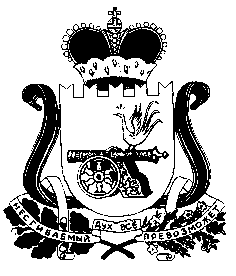 АДМИНИСТРАЦИЯГНЕЗДОВСКОГО СЕЛЬСКОГО ПОСЕЛЕНИЯСМОЛЕНСКОГО РАЙОНА СМОЛЕНСКОЙ ОБЛАСТИР А С П О Р Я Ж Е Н И Еот 22 апреля  2016 года                                                               № 17О первоочередных мерах по подготовке жилищно-коммунального
хозяйства  и объектов социально –культурной сферы  Гнездовского сельского поселения Смоленского района Смоленской области к работе в осенне-зимний период 2016/2017 года В целях обеспечения  надежного функционирования, своевременной подготовки жилищно-коммунального хозяйства и социально –культурной сферы  Гнездовского сельского поселения Смоленского района Смоленской области  к работе в осенне-зимний период 2016/2017 года:
      1.   Создать постоянно действующий оперативный  штаб по обеспечению надежной работы  по подготовке жилищно-коммунального хозяйства к работе в осенне-зимний период 2016/2017 года и утвердить его состав согласно Приложению.      2.  Рекомендовать ООО «Коммунальные системы «Гнездово» ( Сусенкову В.Е.), ОГБУЗ «Смоленская ЦРБ»( Васильевой И.Ю.) МБОУ Гнездовская СШ (Петрову М.Н.), МБДО д/с «Клеверок» (Прошиной Г.П.), МБУККТ «РДК» (Марченковой А.С.):     2.1.  Разработать и утвердить в месячный срок план мероприятий  по подготовке жилищного фонда, объектов жилищно-коммунального хозяйства и социально-культурной сферы  к работе в осенне-зимний период 2016/2017 года, и представить его  в срок до 22.05.2016г. в Администрацию Гнездовского сельского поселения.    2.2.   Подготовить объекты жилищно-коммунального хозяйства и социально-культурной сферы сельского поселения  к работе в осенне-зимний период 2016/2017года.    2.3.  Обеспечить выделение денежных средств на проведение работ по подготовке объектов жилищно-коммунального хозяйства и социально- культурной сферы сельского поселения к работе в осенне-зимний период, на приобретение необходимых материально-технических ресурсов и создание запаса топлива для котельных установок.   2.4.   Обеспечить контроль за проведением текущего и капитального  ремонта(реконструкции) зданий и объектов жилищно-коммунального хозяйства сельского поселения.    2.5.   Обеспечить контроль за осуществлением подведомственными предприятиями ежемесячных расчетов за потребленный природный газ, а также за полученные тепловых и энергетических ресурсов с учетом погашения финансовой задолженности.   2.6.   Рассмотреть на заседаниях  штабов причины образования и порядок погашения задолженности потребителей за получение топливно-энергетические  ресурсы и оказание услуги по  теплоснабжению, водоснабжению и водоотведению перед организациями –поставщиками энергии и услуг.    2.7. Завершить в срок до 01.09.2016г. ремонт систем отопления, электроснабжения, водоснабжения, конструктивных элементов здания, утепление жилых домов, производственных и общественных зданий. Представить до указанной даты в управление по жилищно-коммунальному хозяйству, строительству и коммуникациям  Администрации муниципального образования «Смоленский район» документацию для получения  паспорта  готовности к работе  осеннее –зимний период в соответствии с федеральным законодательством. 
    2.8.  Обеспечить своевременную подготовку и представление  в установленном  порядке статистической отчетности.( форма №1-ЖКХ (зима), форма № 2-ЖКХ (зима).      2.9.   Обеспечить участие представителей в заседаниях штаба сельского поселения, на которых будет заслушиваться информация о ходе подготовки жилищного фонда, объектов социально-культурной сферы и жилищно- коммунального хозяйства, подведомственных организаций к работе в осеннее- зимний период.       2.10. Обеспечить контроль за подготовкой жилищно-коммунального хозяйства, подведомственных организаций к работе в осеннее –зимний период.      2.11. Обеспечить контроль осуществления ежемесячных расчетов за потребленный природный газ, полученную тепловую и электрическую энергию, оказание услуги по водоснабжению и водоотведению подведомственными организациями.      2.12. Обеспечить контроль за бесперебойной работой систем теплоснабжения подведомственных организаций и созданием необходимого  запаса резервного топлива. Заключить договоры возможного оказания услуг между собственником резервных источников снабжения электрической энергии и владельцем электроустановки, для которой организуется временное электроснабжение.       2.13. Разработать и утвердить программу и график проведения проверки оценки готовности к отопительному периоду теплоснабжающих организация и потребителей тепловой энергии.      2.14. Разработать и утвердить план действий при ликвидации последствий аварийных ситуаций в системе центрального теплоснабжения.      2.15. Разработать и утвердить порядок ликвидации аварийных ситуаций в системах теплоснабжения на территории сельского поселения с учетом взаимодействия тепло-, электро-, газо-, и  водоснабжения организаций, потребителей тепловой энергии.      3. Организациям независимо от их организационно- правовой формы собственности, осуществляющим эксплуатацию жилого фонда и объектов коммунальной инфраструктуры:     3.1. Разработать и предоставить в Администрацию сельского поселения план мероприятий по подготовке к работе в осенне-зимний период 2016-2017года.     3.2. Осуществить в срок до 01.09.2016г. необходимый плановый  капитальный и текущий ремонт теплоэнергитического оборудования, перекладку и ремонт тепловых канализационных и водопроводных сетей.     3.3.  Обеспечить готовность к ведению аварийно-восстановительных работ в условиях низких температур, наличие запаса материалов и средств для аварийно-восстановительных работ.    3.4. В соответствии с действующим  законодательством  провести гидравлические испытания тепловых сетей, находящихся в эксплуатации, с целью проверки прочности и плотности трубопроводов, их элементов  и арматуры. Исключить эксплуатацию теплоэнергитического оборудования сверх ресурса без проведения соответствующих организационно-технических мероприятий по продлению срока его эксплуатации.        3.5. Заключить с потребителями различных форм собственности  договоры по поставку им тепловой  энергии, горячего и холодного водоснабжения, водоотведения.      3.6.  Обеспечить в полном объеме ежемесячные расчеты с организациями поставщиками за потребленный газ, а также за получение энергетические ресурсы.     3.7.   Предоставлять ежемесячно в период с 01.06.2016 по 01.11.2016г. информацию о подготовке к работе в зимних условиях объектов жилищно- коммунального хозяйства по форме №1-ЖКХ (зима), № 2-ЖКХ (зима).     3.8   Представлять  ежемесячно до 9 числа месяца, следующего за отчетным, данные по дебиторско- кредиторской задолженности.      3.9.  Совместно с собственниками жилья многоквартирных домов рассмотреть возможность по установке общедомовых приборов учета используемых энергетических ресурсов, а также ввод установленных приборов учета в эксплуатацию, согласно плану мероприятий по энергосбережению и повышению энергетической эффективности утвержденного распоряжением Правительства Российской Федерации от 01.12.2009г. № 1830-р.     3.10.  Обеспечить подготовку  жилищного фонда к сезонной эксплуатации и проверки в срок до 01.09.2016г. ремонтных работ, запланированных в рамках подготовку к ОЗП с оформлением паспортов готовности домов к эксплуатации  в зимних условиях.     4.  Обеспечить заседание  оперативного штаба по рассмотрению вопросов подготовки жилищно-коммунального хозяйства  Гнездовского сельского поселения к работе в осенне-зимний период 2016/2017года.
    5. Контроль за исполнением настоящего распоряжения оставляю за собой.Глава  муниципального образованияГнездовского сельского поселения Смоленского района Смоленской области                           Е.С.Соловьева         Приложение
к распоряжению Администрации
Гнездовского сельского поселенияСмоленского района Смоленской области
от 22.04.2016 № 17Состав
оперативного штаба по подготовке жилищно-коммунального 
хозяйства и социально- культурной  сферы Администрации Гнездовского сельского поселения  Смоленского района Смоленской области к работе в осенне-зимний период 2016/2017 года СоловьеваЕлена Сергеевна- Глава муниципального образования Гнездовского сельского поселения Смоленского района Смоленской области, начальник штаба Прудниченкова Наталья Анатольевна - депутат Совета депутатов Администрации Гнездовского сельского поселения Смоленского района Смоленской, заместитель начальника штабаЧлены штаба:Члены штаба:Сусенков Виктор Владимирович- индивидуальный предприниматель Грищенкова Антонина Владимировна- Главный инженер ООО «Коммунальные системы «Гнездово»Шулакова Елена Викторовна- ведущий специалист Администрации Гнездовского сельского поселения .